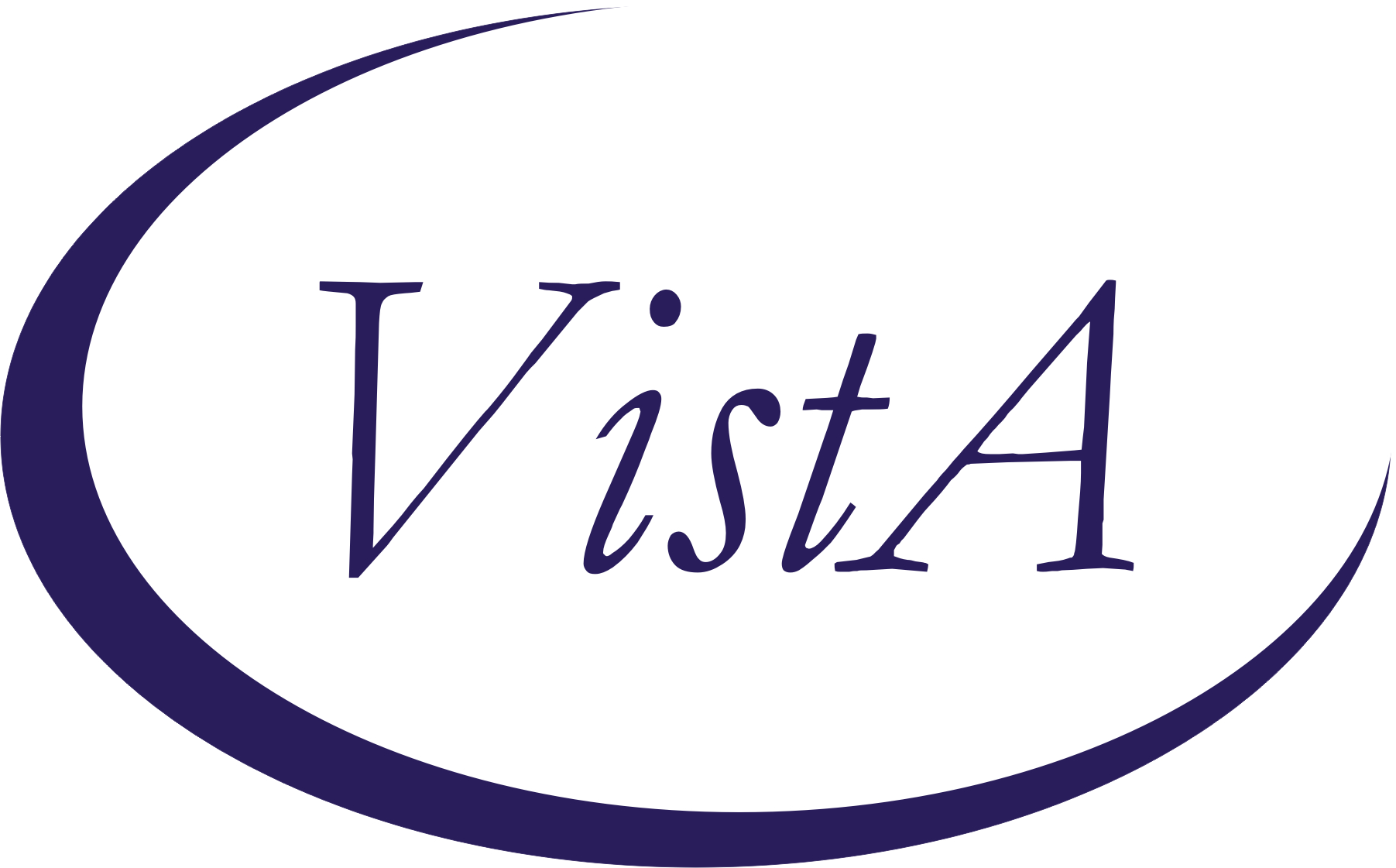 Update _2_0_173PClinical RemindersVA-COVID-19 IMMUNIZATION REMINDER UPDATEInstall GuideDecember 2021Product DevelopmentOffice of Information TechnologyDepartment of Veterans AffairsTable of ContentsIntroduction	1Pre-Install	3Install Details	3Install Example	4Post-Installation	7IntroductionDESCRIPTION: This reminder update sends out an updated version of the Covid Immunization reminder dialogs and reminder definition that are discussed below.173P makes updates to the VA-SARS-COV-2 IMMUNIZATION reminder dialog and associated progress note template. Reminder exchange entry UPDATE_2_0_173P VA-COVID-19 IMMUNIZATION REMINDER Updates the template fields to match new CDC guidance that mRNA COVID-19 vaccines are highly preferred over Janssen vaccine for primary series and for booster doses.Updates the pre-vaccine text for Janssen to reflect the new warning and counseling.Adds a warning with details of the counseling required to the Janssen administration section.Updates the found text in the reminder definition to reflect that all patients 18 and older should get a booster dose of vaccine.Thank you to the following test sites who installed and tested this reminder update:New Mexico VA Health Care System (Albuquerque) VA Nebraska Western Iowa Health Care SystemRalph J Johnson VA Medical Center (Charleston)Aleda E. Lutz VA Medical Center (Saginaw)VA Maryland Health Care System (Baltimore)VA BronxUPDATE_2_0_173P contains 1 Reminder Exchange entry: UPDATE_2_0_173P VA-COVID-19 IMMUNIZATION REMINDER with the following components:TIU TEMPLATE FIELDSIM SARS COV-2 VIS/EUA INFO URL A1         IM SARS COV-2 ADMIN A1 INFO TTS COUNSELINGIM SARS COV-2 ADMIN A1 INFO PRE TEXT      IM SARS COV-2 A1 BOOSTER INFO             IM SARS COV-2 D2 BOOSTER INFO             IM SARS COV-2 C2 BOOSTER INFO             HEALTH FACTORSREMINDER FACTORS [C]                VA-UPDATE_2_0_173P                  VA-COVID-19 [C]                        VA-SARS-COV-2 IMM CLIN REV NO ADDL DOSE IMMUNIZATION [C]                    COVID-19 VERBAL REPORT COVID VACCINEVA-SARS-COV-2 VACCINE ANATOMIC SITEVA-SARS-COV-2 VACCINE DEFERRED               VA-SARS-COV-2 IMM REFUSAL - BOOSTER/ADDL DOSEVA-SARS-COV-2 VACCINE REFUSAL                VA-SARS-COV-2 VACCINE CONTRAIND B1           VA-SARS-COV-2 VACCINE CONTRAIND A1           VA-SARS-COV-2 VACCINE CONTRAIND E2           VA-SARS-COV-2 VACCINE CONTRAIND C2           VA-SARS-COV-2 VACCINE CONTRAIND D2           REMINDER SPONSORNATIONAL CENTER FOR HEALTH PROMOTION AND DISEASE PREVENTION (NCP)                                VA NATIONAL CENTER FOR HEALTH PROMOTION AND DISEASE PREVENTION (NCP)                       REMINDER TAXONOMYVA-IMMUNOCOMPROMISED FOR COVID-19 ADDL DOSE     VA-HIV INFECTION                                LONG TERM SYSTEMIC STEROID                      VA-PNEUMOC DZ RISK - CHEMOTHERAPY               REMINDER TERMVA-REMINDER UPDATE_2_0_173P      VA-SARS-COV-2 IM DOSE NOT JANSSENVA-SARS-COV-2 VACCINE A1         VA-SARS-COV-2 IM DOSE NOT PFIZER VA-CD4 COUNT                                    VA-STEROID PREDN EQUIV 5-6.6MG                  VA-STEROID PREDN EQUIV 6.6-9MG                  VA-STEROID PREDN EQUIV 10-19MG                  VA-STEROID PREDN EQUIV >=20MG                   VA-CHEMO/IMMUNOSUPPRESSIVE DRUGS                VA-SARS-COV-2 VACCINE INDICATION ADDL DOSE NEEDEDVA-SARS-COV-2 VACCINE INDICATION MRNA BOOSTER    VA-SARS-COV-2 VACCINE D2                         VA-SARS-COV-2 IM DOSE NOT MODERNA                VA-SARS-COV-2 VACCINE C2                         VA-COVID-19 VACCINATION CLINIC FUTURE APPT       VA-SARS-COV-2 VACCINE DOSE #1 OF 2               VAL-SYSTEMIC STEROIDS                            VA-SARS-COV-2 VACCINE DEFERRAL                   VA-SARS-COV-2 VACCINE REFUSAL                    VA-SARS-COV-2 VACCINE CONTRAINDICATION           VA-SARS-COV-2 VACCINE E2                         VA-SARS-COV-2 VACCINE B1                         VA-SARS-COV-2 VACCINE INDICATION AGE             VA-SARS-COV-2 VACCINE WHO APPROVED ALL (INCL US) VA-SARS-COV-2 VACCINE WHO APPROVED NON-US COMPLETED                                        VA-SARS-COV-2 VACCINE INDICATION 5               VA-SARS-COV-2 VACCINE INDICATION 4               VA-SARS-COV-2 VACCINE INDICATION 3               VA-SARS-COV-2 VACCINE INDICATION 2               VA-SARS-COV-2 VACCINE INDICATION 1           REMINDER DEFINITION	VAL-BL COVID-19 BOOSTER JANSSEN                  VAL-IMMUNOCOMPROMISING DRUGS/LABS/DX FOR COVID-19VAL-BL COVID-19 BOOSTER PFIZER                   VAL-BL COVID-19 BOOSTER MODERNA                  VA-SARS COV-2 IMMUNIZATION                       REMINDER DIALOG	SARS-COV-2 IMMUN UPDATE 173P V2.15       Pre-InstallYou should have installed the prior versions of the covid immunization reminder updates, the most recent being 173O prior to installing this update. Terms that are likely to have local mappings are highlighted in BLUE above and you should skip and not overwrite those .Items that should be overwritten are highlighted in GREEN above.Items in yellow are new and you should expect to install those.Install DetailsThis update is being distributed as a web host file.  The address for the host file is: https://REDACTED /UPDATE_2_0_173P.PRDThe file will be installed using Reminder Exchange, programmer access is not required.This update can be loaded with users on the system. Installation will take less than 5 minutesInstall ExampleTo Load the Web Host File. Navigate to Reminder exchange in Vista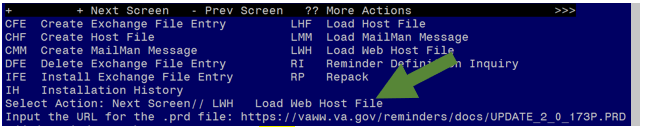 At the Select Action: prompt, enter LWH for Load Web Host File At the Input the url for the .prd file: prompt, type the following web address: https://Redacted /UPDATE_2_0_173P.PRDYou should see a message that the file was successfully loaded.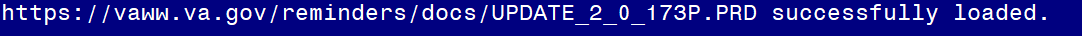 This will install one exchange entry in your exchange file.Added Reminder Exchange entry UPDATE_2_0_173P VA-COVID-19 IMMUNIZATION REMINDER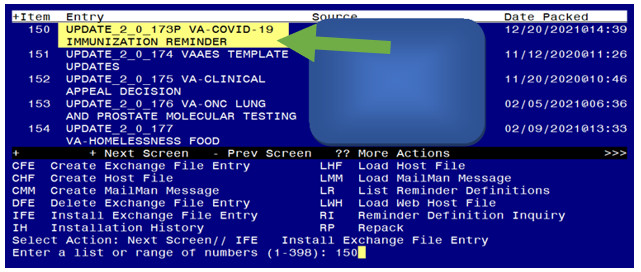 Search and locate an entry titled UPDATE_2_0_173P VA-COVID-19 IMMUNIZATION REMINDER. At the Select Action prompt, enter IFE for Install Exchange File EntryEnter the number that corresponds with your entry UPDATE_2_0_173P VA-COVID-19 IMMUNIZATION REMINDER.  (in this example it is entry 150 it will vary by site). The date of the exchange file should be 12/20/2021.                   .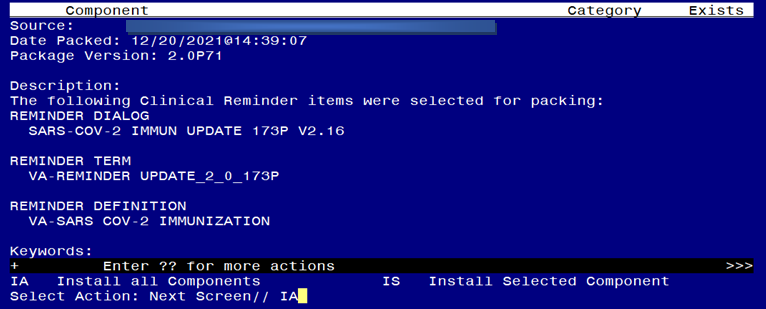 At the Select Action prompt, type IA for Install all Components and hit enter.Any items that are NEW in any categories, you should INSTALLYou will overwrite the following txml fields:IM SARS COV-2 ADMIN A1 INFO PRE TEXTIM SARS COV-2 A1 BOOSTER INFOIM SARS COV-2 D2 BOOSTER INFOIM SARS COV-2 C2 BOOSTER INFOIf you are prompted to overwrite any health factors, you should choose SKIPIf you are prompted to overwrite any taxonomies, you should choose SKIPIf you are prompted to overwrite any reminder terms, you should choose SKIPIt is important that you skip and DO NOT overwrite your previously mapped terms for clinic visits, drugs and labs if you are prompted to overwrite: VA-COVID-19 VACCINATION CLINIC FUTURE APPTVA-CD4 COUNT                                       VA-STEROID PREDN EQUIV 5-6.6MG                     VA-STEROID PREDN EQUIV 6.6-9MG                     VA-STEROID PREDN EQUIV 10-19MG                     VA-STEROID PREDN EQUIV >=20MGVA-CHEMO/IMMUNOSUPPRESSIVE DRUGS You should Overwrite the reminder definition VA-SARS COV-2 IMMUNIZATION when prompted. If you are prompted to overwrite any other definitions, choose SKIP.You will then be prompted to install the reminder dialog component, you will choose IA to install even though most items will have an X to indicate they already exist. 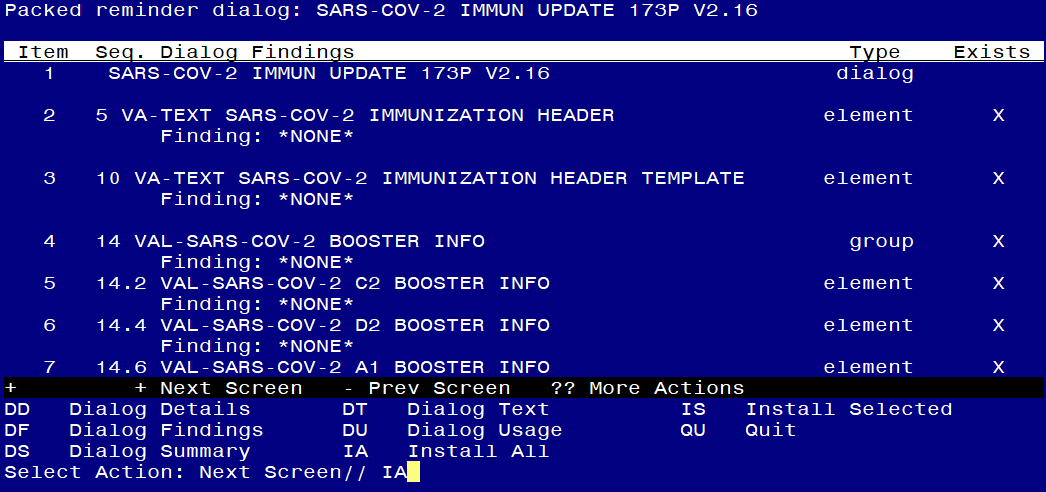 At the Select Action prompt, type IA to install the dialog – SARS-COV-2 IMMUN UPDATE 173P V2.16.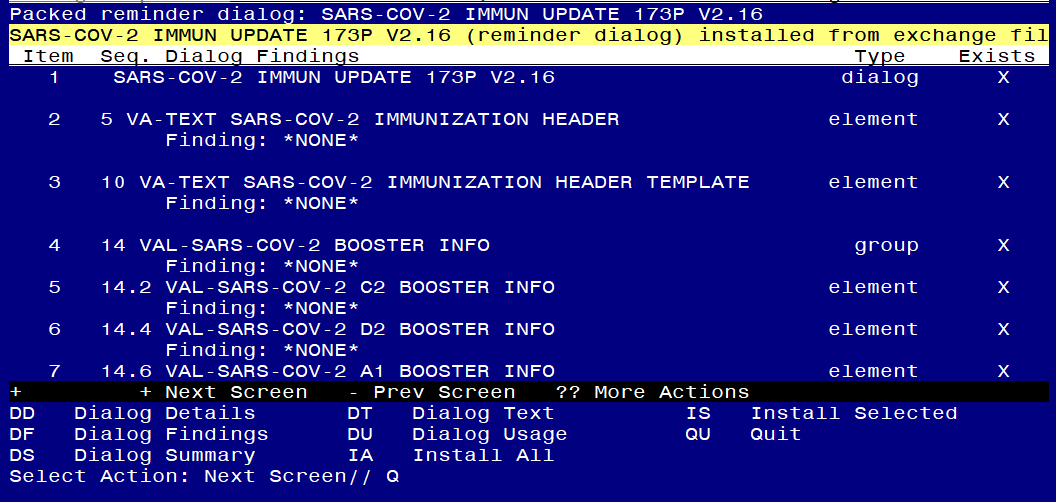 You will then be returned to this screen. At the Select Action prompt, type Q.  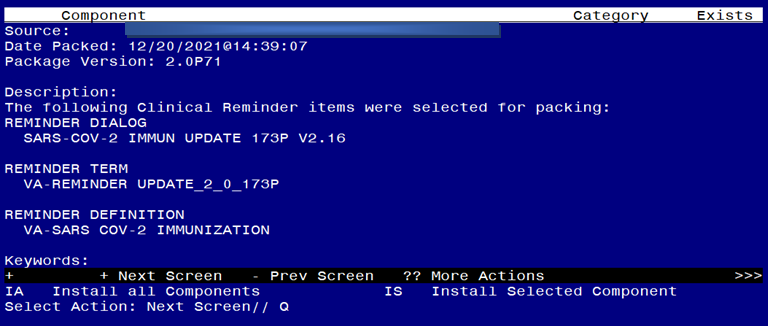 You will then be returned to this screen. At the Select Action prompt, type Q.Install complete.Post-InstallationThis update was sent out with the reminder dialog disassociated from the reminder definition.  You will need to reassociate the reminder dialog to the reminder definition.You can do this using the Vista Menu,  Reminder Dialog Manager, Reminder Dialogs in Reminder view find the reminder definition VA-SARS COV-2 IMMUNIZATION choose that reminder and then use the LR feature to link the reminder to the dialog:REMINDER NAME: VA-SARS COV-2 IMMUNIZATIONLINKED REMINDER DIALOG: VA-SARS     1   VA-SARS-COV-2 IMMUNIZATION       reminder dialog     NATIONAL     2   VA-SARS-COV-2 IMMUNIZATION TEMPLATE       reminder dialog     NATIONALCHOOSE 1-2: 1  VA-SARS-COV-2 IMMUNIZATION     reminder dialog     NATIONALIf your site is using or has switched to using the Tris-sucrose formulation of Pfizer vaccine, you will need to enable the dialog group for the TS formulation:
Group: VAL-SARS-COV-2 VACCINE ADMIN D2 TS GP (Disabled)